Керамические поризованные блоки PorothermВысококачественный строительный материал нового поколения, сочетающий в себе современные технологические решения и многовековые традиции использования керамикиКомпания Wienerberger стремится своей работой содействовать качественной и экономичной застройке, а также расширять использование кирпича при возведении стен зданий различного назначения.
В результате увеличения стоимости энергии люди начали экономнее расходовать природные ресурсы, а потому при оценке качества на первое место выходит термическое сопротивление. Добавляя в глину опилки или полистирол в различных пропорциях, мы меняем пористость кирпича, и тем самым регулируем термическое сопротивление и теплоёмкость разных его видов. Другой критерий – удобство строительных работ, т.е. использование одного вида строительного материала (однородность конструкций стен и перекрытий), что при необходимости оборачивается удобством ликвидации строительного мусора.
Концепция компании Wienerberger, особенно в том, что касается программы продуктов Porotherm с соединением в паз и гребень (для стен толщиной 120, 250, 380, 510 мм), полностью выполняет указанные требования к строительной конструкции.
Крупноформатные керамические блоки исключительного качества Porotherm 12, 25, 38, и 51 можно использовать даже для возведения четырёхэтажных зданий.Способность пропускать пар, хорошие звукоизоляционные свойства, высокое термическое сопротивление и теплоёмкость – вот только некоторые характеристики продукции, которые так важны для качества жилья.
Не зря профессионалы рекомендуют выбирать из всех строительных материалов именно керамический кирпич!
Благодаря инновационным технологиям, крупноформатные керамические блоки сегодня – это экономичный кладочный материал большого формата. В случае необходимости работу с блоками облегчают захватные отверстия. При транспортировке и обработке не нужно специальных инструментов. Соединение вертикальных швов в паз и гребень не требует раствора, поэтому на кладку затрачивается на 15-20 % меньше времени в сравнении с обычной кладкой на растворе, расход же раствора снижается примерно на 35 %. Всё это снижает влажность кладки, здание быстрее просыхает и приобретает уровень термического сопротивления, соответствующий характеристикам продукции. Так можно просто и эффективно снизить строительные и эксплуатационные расходы. В дальнейшем можно легко перестроить или надстроить кирпичное здание без больших затрат.Крупноформатные керамические блоки – это новые возможности в комплексном строительстве. Природные достоинства керамического кирпича, экономичность и высокотехнологичность строительного процесса, универсальное применение как для строительства наружных стен, так и для возведения межкомнатных перегородок, совместимость с различными видами отделочных материалов – крупноформатные блоки сочетают все эти качества, обладая уникальными физическими характеристиками.
Крупноформатные блоки экологически безопасны. Используя для строительства дома крупноформатные керамические блоки, Вы создаете здоровую среду для благополучной жизни.Гибкий подход
Строительный кирпич, керамический камень или крупноформатный керамический блок – это минимальный конструктивный элемент здания. Благодаря разнообразию размеров он особенно подходит для создания различных архитектурных форм и деталей. Комплексная система кирпичной кладки Porotherm позволяет возводить здания по индивидуальным проектам, т.е. со свободной планировкой и использованием современных архитектурных форм: эркеров неправильной формы, дугообразных стен, стен с расчленённой поверхностью, башенок, полукруглых окон и дверей и т.п. При этом никаких затруднений не вызовут перестройки, пристройки или другие изменения.Внешние стены
Наружные стены должны быть прочными, обеспечивать теплоизоляцию, защищать от влаги и шума, а также от пожара. Экономичным решением, учитывающим затраты труда, материалов и функциональность, является наружная стена толщиной от 380 до 510 мм из керамических блоков Porotherm 38 или Porotherm 51. Кроме того, мощная наружная стена открывает возможности для технически безошибочных решений деталей, как в области конструкций перекрытий, дверных и оконных перемычек, так и при прокладке различных проводок.
Теплоизоляция
Чтобы экономно и вместе с тем эффективно использовать природные ресурсы нашей планеты, нужно подходить к сбережению энергии комплексно. Решающим фактором оказываются не теплоизоляционные свойства отдельных компонентов, а конечное потребление энергии во всём здании. Поэтому, чтобы предельно снизить затраты на энергию, нужно не искать отдельные строительные материалы с максимально показателем термического сопротивления R, а рассматривать «расход энергии на отопление» всего здания.
Теплоизоляция в строительстве подчиняется простому закону физики: при определённой толщине стен дальнейшее утолщение не даёт эффективной экономии энергии. На основании этого закона существует экологически и экономически обоснованная связь между затратами и пользой.
Что касается наружных стен, то оптимальное соотношение затрат и пользы достигается при кладке в один ряд крупноформатных блоков Porotherm толщиной 510 мм на «тёплый» раствор с теплоизоляционными свойствами. Кроме правильного выбора строительной концепции, большую роль играет географическое положение здания, площадь окон и дверей и их качество, способ проветривания помещения и т.п.Теплоёмкость
Способность кладки накоплять тепло создаёт равномерный и естественный климат во внутренних помещениях и в тёплое, и в холодное время года. Летом стены из керамических блоков Porotherm препятствуют перегреву, а зимой – быстрому охлаждению. Точно также кирпичные стены работают и при постоянной смене дня и ночи.Диффузионные свойства
Чрезмерное содержание водяных паров в воздухе при определённых обстоятельствах может вызвать разрушение здания (появление плесени и гниения). Естественная структура кирпича обеспечивает выход чрезмерной влажности из помещения наружу и наоборот, если воздух слишком сухой – пропускает влажность внутрь. Такая диффузия водяных паров обеспечивает постоянство естественного микроклимата в помещениях и комфорт в Вашем доме.
Звукоизоляция
Крупноформатные керамические блоки Porotherm обеспечивают хорошую звукоизоляцию, поэтому в большинстве случаев не нужно дополнительных звукоизоляционных материалов. Простые конструкции из блоков Porotherm требуют минимум затрат материалов и труда. Кроме того, кирпичные внутренние стены, перегородки и перекрытия дома поглощают внутренние шумы.Преимущества керамических блоков PorothermОтличные теплоизоляционные свойства. Возможность применения однослойной конструкции наружной стены (для блоков толщиной 380-510мм) без дополнительного утепленияКласс прочности М100-М150Отличная паропроницаемость, стойкость к ультрафиолету, кислотам и щелочамОтличная звукоизоляцияЭкологически чистый материалБыстрота возведения стен (в более чем 4 раза быстрее, чем кладка из обычного кирпича)Не требует раствора в вертикальных швах благодаря соединению «паз-гребень». Более чем в 4 раза уменьшается расход раствора по сравнению с кладкой из обычного кирпичаСовместимость с различными видами отделочных материаловУменьшение расхода отделочных растворов (штукатурки, клея) за счет получения ровной поверхности кладки.Российский ассортиментНа сегодняшний день ассортимент российской продукции Porotherm включает:2,1 НФ - 250х120х140 мм, керамический поризованный строительный камень,а также крупноформатные поризованные керамические блоки Porotherm: PTH 8 - размер 80x500x219 мм, используется для возведения межкомнатных перегородок PTH12 - размер 120x500x219 мм, используется для возведения межкомнатных перегородок PTH25 - размер 250х380х219 мм, используется для кладки самонесущих и несущих стен с дополнительным утеплением PTH38 - размер 380х250х219 мм, используется для кладки несущих стен без дополнительного утепления PTH 44 - размер 440х250х219 мм, используется для кладки несущих стен без дополнительного утепления PTH51 - размер 510х250х219 мм, используется для кладки несущих стен без дополнительного утепления.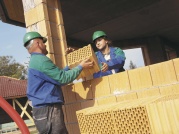 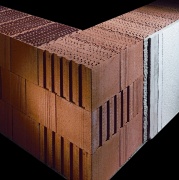 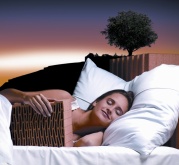 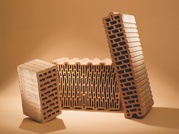 